December  2021December  2021December  2021December  2021December  2021SunMonTueWedThuFriSatWinter BreakDec 20-Jan 2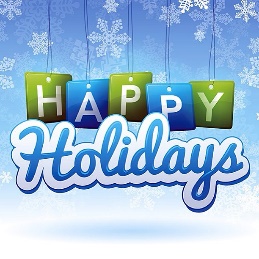 1 Laura– 1st recessSpanish – morningMusic - afternoon2 Joni– 1st recessArt – afternoonDomino’s Night &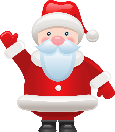 Drive By Santa Parade 6  p.m.3 Laura– 1st recess4 5 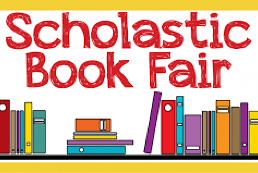 6 Reanna – 1st recess
BOOK FAIR IN OFFICE BEGINS7 Reanna – 1st recess8 Laura– 1st recessSpanish – morningMusic - afternoon9 Joni– 1st recessArt - afternoon10 Joni – 1st recessClifford Movie Party 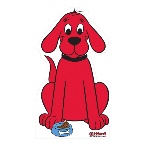 9:30 a.m11 12 13 Laura– 1st recess14 Reanna – 1st recess15 Laura– 1st recessSpanish – morningMusic – afternoonBOOK FAIR ENDS AT NOON16 Joni– 1st recessArt - afternoon17 Reanna – 1st recess18 19 20 CLOSEDWINTER BREAK21 CLOSED22 CLOSED23 CLOSED24 CLOSED25 Merry Christmas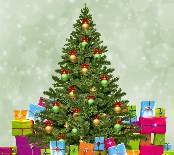 26 27 CLOSED28 CLOSED29 CLOSED30 CLOSED31 CLOSEDREOPENJAN 3RD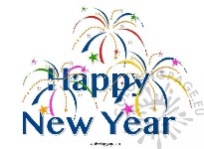 